Заработай на мечту.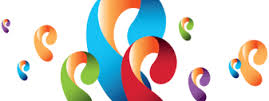 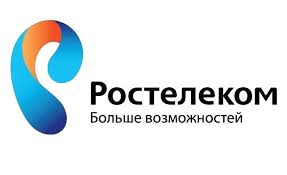 - Ты активный и креативный?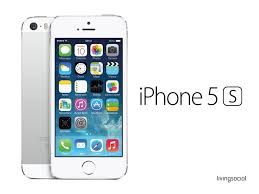 - Есть желание работать и зарабатывать?- Стремление развиваться по карьерной лестнице? 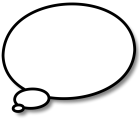                                   Есть цель купить IPhone 5S! Цена 27000р - сколько нужно работать?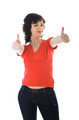 Решение от Ростелеком: подключаешь абонента к Ростелеком на выгодных условиях, получаешь за это 1100р*22 абонента = 22000 + премия от компании за стабильность 5000р = 27000р и Мечта стала реальностью.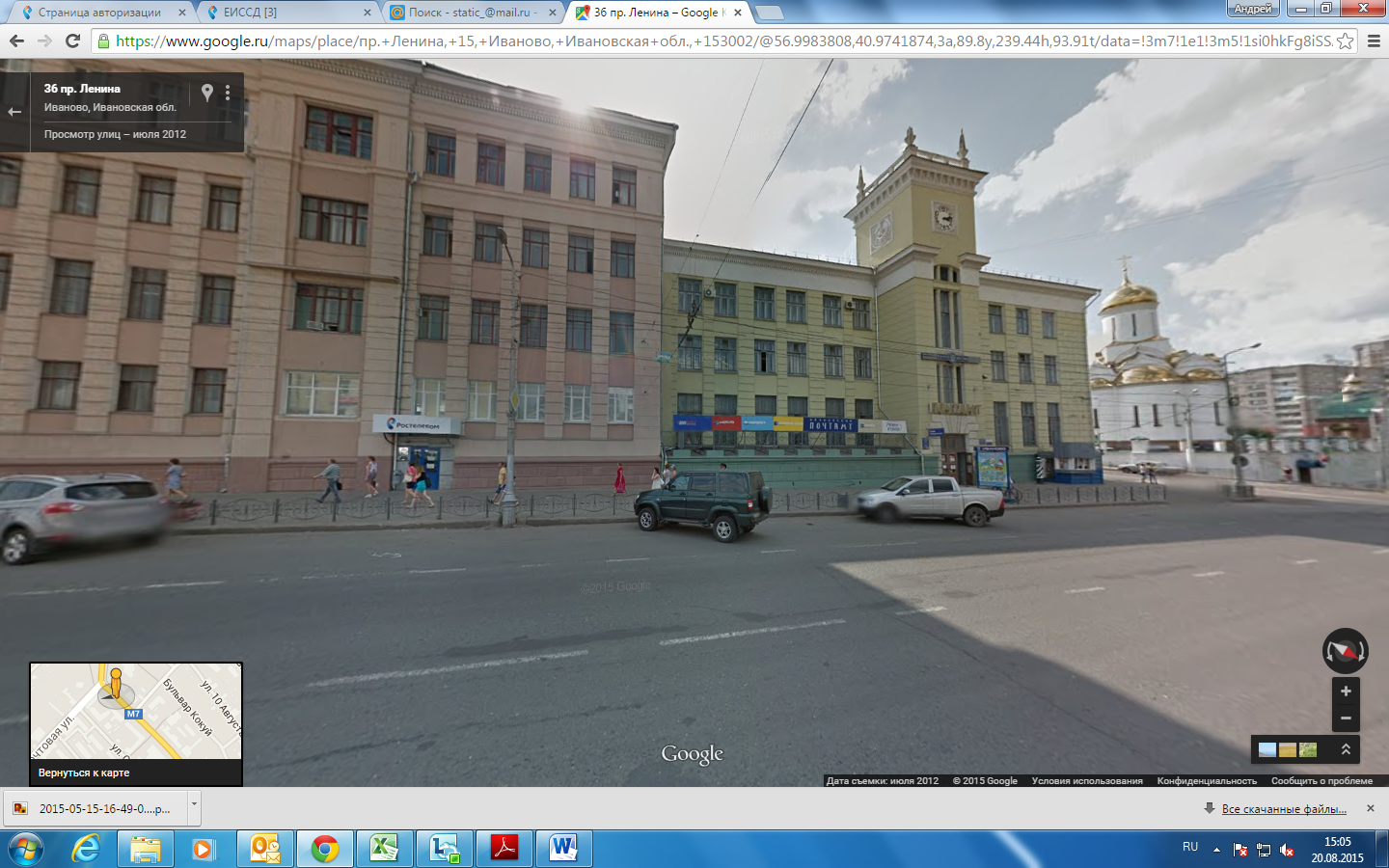 Мы ждем тебя по Адресу: г. Иваново  пр. Ленина д.15  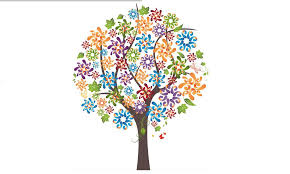 Т. 8(980)733-99-62 Андрей	Компания  приглашает на работу студентов ИГХТУ  с возможностью совмещения с учебой и/или работой:                    отличная система мотивации,   премия за стабильность!!!